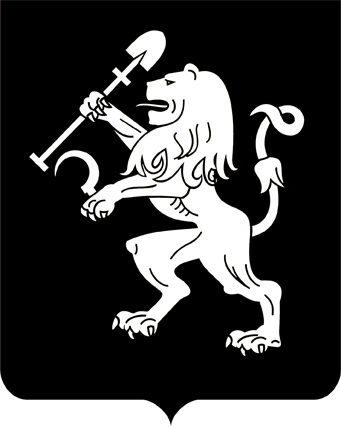 АДМИНИСТРАЦИЯ ГОРОДА КРАСНОЯРСКАПОСТАНОВЛЕНИЕО внесении изменения в постановление администрации города от 08.10.2019 № 733На основании решения городской комиссии по рассмотрению тарифов (цен) (протокол от 08.06.2021 № 9) в соответствии со статьей 101 Федерального закона от 29.12.2012 № 273-ФЗ «Об образовании в Российской Федерации», статьей 17 Федерального закона от 06.10.2003                 № 131-ФЗ «Об общих принципах организации местного самоуправления в Российской Федерации», решением Красноярского городского Совета от 22.12.2006 № 12-263 «О порядке установления тарифов (цен) на услуги (работы) муниципальных предприятий и учреждений»,            руководствуясь статьями 41, 58, 59, 66 Устава города Красноярска, ПОСТАНОВЛЯЮ:1. Внести изменение в приложение к постановлению администрации города от 08.10.2019 № 733 «Об утверждении тарифов (цен)                  на платные услуги (работы), оказываемые муниципальным автономным дошкольным образовательным учреждением «Детский сад № 72»,            изложив его в редакции согласно приложению к настоящему поста-новлению.2. Настоящее постановление опубликовать в газете «Городские новости» и разместить на официальном сайте администрации города.3. Постановление вступает в силу со дня его официального          опубликования.Глава города                                                                                 С.В. ЕреминПриложениек постановлениюадминистрации города	от ____________ № _________«Приложение к постановлениюадминистрации города от 08.10.2019 № 733ТАРИФЫ (ЦЕНЫ)на платные дополнительные услуги (работы), оказываемые муниципальным автономным дошкольным образовательным учреждением «Детский сад № 72»* Под часом понимается продолжительность занятий в соответствии             с рекомендуемыми режимами занятий, предусмотренными государственными санитарными правилами и нормативами для образовательных учреждений соответствующих типов и видов.».29.07.2021№ 562№ п/пНаименование платных услуг (работ)Количество человек в группеТариф, руб./чел./час.*12341Подготовка к школе7190,002Занятие для крошек5190,003«Умелые ручки»6200,004Живопись6180,005Хореография8110,006Фортепиано1420,007Услуги логопеда1450,00